Math 6	Name ___________________________________
Unit 5: Area & Volume                                                                                       Date _______________
Prerequisite Skills PretestSimplify: ½ (4)(3)Simplify:  4.5(2)(4)Simplify: Simplify: 1.5(2) + 1/2(4)(2)Simplify: 2(4)(5) + 2(3)(3) + 0.5(2)(2)Find the perimeter of a rectangle with a width of 3.5cm and a length of 4cm. Draw the figure & label the figure.Find the perimeter of a square with a side length of ¾ in. Draw the figure & label the figure.Find the area of a rectangle with side lengths of ½m and 1/3m. Draw the figure & label the figure.Find the area of a square with a side length of 5.5yd. Draw the figure & label the figure.Find the volume of the rectangular prism: 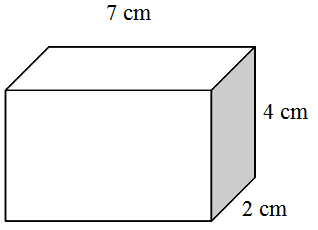 